Краснодарский краймуниципальное образование Курганинский районмуниципальное бюджетное общеобразовательное учреждениесредняя общеобразовательная  школа №  7 имени Ф. М. Школьного пос. ОктябрьскогоРабочая программа  По   алгебре Уровень образования  (класс)    основное общее образование   7 - 9  классы     Количество часов    306                     Учитель      Тютюнникова Ирина НиколаевнаПрограмма разработана в соответствии ФГОС ООО с учетом программы основного общего образования Алгебра 7 - 9классы авторы: Ю.Н. Макарычева, Н.Г. Миндюк, К.И. Нешкова и др.(Алгебра. Сборник рабочих программ.7 - 9 классы. ФГОС/сост. Т. А.Бурмистрова - М.: Просвещение, 2018, с учетом планируемого к использованию УМК Алгебра 7 кл.   Макарычев Ю. Н. , Н. Г. Миндюк,  К. И. Нешков, С. Б. Суворова; под редакцией С.  А.  Теляковского. — М.:  Просвещение,  2015.  1. Планируемые  результаты освоения    курса алгебры в 7—9 классах7 классРАЦИОНАЛЬНЫЕ  ЧИСЛАВыпускник  научится:1)  понимать  особенности десятичной  системы  счисления;2)  владеть  понятиями,  связанными  с делимостью  натуральных  чисел;Выпускник получит возможность:3)  познакомиться с позиционными системами счисления с основаниями, отличными от 10;ДЕЙСТВИТЕЛЬНЫЕ  ЧИСЛАВыпускник  научится:1)  использовать  начальные  представления  о множестве  действительных  чисел,Выпускник получит возможность:2) развить представление о числе и числовых системах от натуральных до действительных чисел; о роли вычислений в человеческой практике:ИЗМЕРЕНИЯ,  ПРИБЛИЖЕНИЯ,  ОЦЕНКИВыпускник  научится:использовать  в ходе решения  задач  элементарные  представления,  связанные  с  приближёнными  значениями  величин.Выпускник получит возможность:понять, что числовые данные, которые используются для характеристики объектов окружающего мира, являются преимущественно приближенными, что по записи приближенных значений, содержащихся в информационных источниках, можно судить о погрешности приближения;понять, что погрешность результата вычислений должна быть соизмерима с погрешностью исходных данных.АЛГЕБРАИЧЕСКИЕ  ВЫРАЖЕНИЯВыпускник  научится:1) владеть понятиями  «тождество», «тождественное преобразование», решать задачи, содержащие буквенные данные; работать с формулами;Выпускник получит возможность:2)научиться выполнять многошаговые преобразования рациональных выражений, применяя широкий набор способов и приемов.УРАВНЕНИЯВыпускник  научится:1) решать основные  виды рациональных  уравнений с одной переменной.Выпускник получит возможность:2) овладеть специальными приемами решения уравнений. 8 классРАЦИОНАЛЬНЫЕ  ЧИСЛАВыпускник  научится:1)  выражать числа в эквивалентных формах, выбирая наиболее подходящую в зависимости от конкретной ситуации;2)  сравнивать и упорядочивать рациональные числа;3)  выполнять  вычисления  с рациональными  числами,  сочетая устные и письменные приёмы вычислений, применять калькулятор;Выпускник получит возможность:4)  познакомиться с позиционными системами счисления с основаниями, отличными от 10;5) углубить и развить представления о натуральных числах и свойствах делимости;ДЕЙСТВИТЕЛЬНЫЕ  ЧИСЛАВыпускник  научится:1)  владеть  понятием квадратного  корня,  применять  его в  вычислениях.Выпускник получит возможность:2) развить представление о числе и числовых системах от натуральных до действительных чисел; о роли вычислений в человеческой практике:ИЗМЕРЕНИЯ,  ПРИБЛИЖЕНИЯ,  ОЦЕНКИВыпускник  научится:1)использовать  в ходе решения  задач  элементарные  представления,  связанные  с  приближёнными  значениями  величин.Выпускник получит возможность:2)понять, что числовые данные, которые используются для характеристики объектов окружающего мира, являются преимущественно приближенными, что по записи приближенных значений, содержащихся в информационных источниках, можно судить о погрешности приближения;АЛГЕБРАИЧЕСКИЕ  ВЫРАЖЕНИЯВыпускник  научится:1)  выполнять  преобразования  выражений,  содержащих  степени  с  целыми показателями  и  квадратные  корни;2)  выполнять  тождественные  преобразования  рациональных  выражений  на основе  правил  действий  над  многочленами и алгебраическими  дробями;3)  выполнять  разложение многочленов  на  множители,Выпускник получит возможность:4)научиться выполнять многошаговые преобразования рациональных выражений, применяя широкий набор способов и приемов;УРАВНЕНИЯВыпускник  научится:1) решать основные  виды рациональных  уравнений с одной переменной,  системы двух  уравнений с  двумя  переменными;2)  понимать  уравнение как  важнейшую  математическую модель  для  описания  и изучения  разнообразных  реальных ситуаций, решать текстовые  задачи  алгебраическим  методом;3)  применять  графические  представления  для  исследования уравнений, исследования  и решения систем уравнений с  двумя переменными.Выпускник получит возможность:овладеть специальными приемами решения уравнений и систем уравнений;  уверенно применять аппарат уравнений для решения разнообразных задач из математики, смежных предметов, практики;НЕРАВЕНСТВАВыпускник  научится:1)  понимать  и  применять  терминологию  и  символику,  связанные  с  отношением  неравенства,  свойства  числовых  неравенств;Выпускник получит возможность научиться:2) разнообразным приемам доказательства неравенств. ОСНОВНЫЕ  ПОНЯТИЯ.  ЧИСЛОВЫЕ  ФУНКЦИИВыпускник  научится:1)  строить  графики  элементарных  функций; исследовать свойства  числовых функций на  основе  изучения  поведения  их графиков;Выпускник получит возможность научиться:2) проводить исследования, связанные с изучением свойств функций. 9 классРАЦИОНАЛЬНЫЕ  ЧИСЛАВыпускник  научится:1)  использовать понятия и учения, связанные  с  пропорциональностью величин, процентами  в  ходе решения математических задач и задач из смежных предметов, выполнять несложные практические расчёты.Выпускник получит возможность:2) научиться использовать приемы , рационализирующие вычисления, приобрести привычку контролировать вычисления, выбирая подходящий для ситуации способ.ДЕЙСТВИТЕЛЬНЫЕ  ЧИСЛАВыпускник  научится:1)  владеть  понятием квадратного  корня,  применять  его в  вычислениях.Выпускник получит возможность:2) развить и углубить знания о десятичной записи действительных чисел (периодические и непериодические дроби).АЛГЕБРАИЧЕСКИЕ  ВЫРАЖЕНИЯВыпускник  научится:1)  выполнять  тождественные  преобразования  рациональных  выражений  на основе  правил  действий  над  многочленами и алгебраическими  дробями;2)  выполнять  разложение многочленов  на  множители,Выпускник получит возможность:3) применять тождественные преобразования для решения задач из различных разделов курса (например, для нахождения наибольшего/наименьшего значения выражения).УРАВНЕНИЯВыпускник  научится:1)  понимать  уравнение как  важнейшую  математическую модель  для  описания  и изучения  разнообразных  реальных ситуаций, решать текстовые  задачи  алгебраическим  методом;Выпускник получит возможность:2)применять графические представления для исследования уравнений, систем уравнений, содержащих буквенные коэффициенты. НЕРАВЕНСТВАВыпускник  научится:1)  решать линейные  неравенства  с  одной  переменной  и  их системы; решать квадратные  неравенства  с  опорой  на  графические  представления;2)  применять  аппарат  неравенств  для  решения задач  из различных  разделов курса.Выпускник получит возможность научиться:3) разнообразным приемам доказательства неравенств; уверенно применять аппарат неравенств для решения разнообразных математических задач и задач смежных предметов, практики;4) применять графические представления для исследования неравенств, систем неравенств, содержащих буквенные коэффициенты.ОСНОВНЫЕ  ПОНЯТИЯ.  ЧИСЛОВЫЕ  ФУНКЦИИВыпускник  научится:1) понимать  и  использовать  функциональные понятия  и язык  (термины, символические  обозначения);2)  строить  графики  элементарных  функций; исследовать свойства  числовых функций на  основе  изучения  поведения  их графиков;3)  понимать  функцию  как  важнейшую  математическую  модель  для  описания  процессов  и  явлений  окружающего  мира, применять  функциональный язык  для  описания  и исследования  зависимостей  между физическими величинами.Выпускник получит возможность научиться:4) проводить исследования, связанные с изучением свойств функций, в том числе с использованием компьютера; на основе графиков изученных функций строить более сложные графики (кусочно-задачные, с «выколотыми» точками и т.п.);5) использовать функциональные представления и свойства функций для решения математических задач из различных разделов курса.ЧИСЛОВЫЕ ПОСЛЕДОВАТЕЛЬНОСТИВыпускник  научится:1)  понимать и использовать язык последовательностей (термины, символические обозначения);2)  применять  формулы, связанные  с  арифметической  и  геометрической прогрессиями,  и  аппарат,  сформированный  при изучении  других  разделов курса,  к решению задач,  в  том  числе с  контекстом  из реальной жизни.Выпускник получит возможность научиться:3) решать комбинированные задачи с применением формул n-го члена и суммы первых nчленов арифметической и геометрической прогрессий, применять при этом аппарат уравнений и неравенств;4) понимать арифметическую и геометрическую прогрессии как функции натурального аргумента; связывать арифметическую прогрессию с линейным ростом, геометрическую – с экспоненциальным ростом.ОПИСАТЕЛЬНАЯ  СТАТИСТИКАВыпускник  научится  использовать  простейшие  способы представления  и  анализа статистических  данных.Выпускник получит возможность приобрести первоначальный опыт организации сбора данных при проведении опроса общественного мнения, осуществлять их анализ, представлять результаты опроса в идее таблицы, диаграммы.СЛУЧАЙНЫЕ  СОБЫТИЯ  И ВЕРОЯТНОСТЬВыпускник  научится  находить  относительную  частоту  и вероятность случайного события.Выпускник получит возможность приобрести опыт проведения случайных экспериментов, в том числе с помощью компьютерного моделирования, интерпретации их результатов.КОМБИНАТОРИКАВыпускник  научится  решать комбинаторные  задачи  на  нахождение  числа объектов или  комбинаций.Выпускник получит возможность научиться некоторым специальным приемам решения комбинаторных задач.Личностные , метапредметные  и  предметные  результаты                  освоения  курса  алгебры  7- 9 классыПрограмма обеспечивает достижение следующих результатов освоения образовательной программы основного общего образования:Личностные результаты отражают, в том числе в части:Патриотического воспитания:  ценностного отношения к отечественному культурному, историческому и научному наследию, понимая значения математики в жизни современного общества, способности владеть достоверной информацией     о передовых достижениях  и открытиях мировой и отечественной математики, заинтересованности в научных знаниях об устройстве мира и общества;Гражданского воспитания и нравственного воспитания детей на основе российских традиционных  ценностей:представление о социальных нормах   и правилах межличностных отношений в коллективе, готовности к разнообразной совместной деятельности при выполнении учебных, познавательных задач, выполнении экспериментов, создании учебных  проектов, стремления к взаимопониманию и взаимопомощи в  процессе этой учебной деятельности; готовности  оценивать свое поведение и поступки своих товарищей с позиции нравственных и правовых норм с учетом осознания последствий поступков;Популяризации научных знаний среди детей (Ценности научного познания):Мировоззренческих представлений соответствующих современному уровню развития науки и составляющих основу для понимания сущности научной картины мира; представлений об основных закономерностях развития природы, взаимосвязях человека с природной средой, о роли математики в познании закономерностей;познавательных мотивов, направленных на получение новых знаний по математике, необходимых для объяснения наблюдаемых процессов и явлений;познавательной и информационной культуры, в том числе навыков самостоятельной работы с учебными текстами, справочной литературой, доступными техническими средствами информационных технологий;интереса к обучению и познанию, любознательности, готовности и способности к самообразованию, исследовательской деятельности, к осознанному выбору направленности и уровня обучения в дальнейшем;Физического воспитания и формирования культуры здоровьяОсознания ценности жизни, ответственного отношения к своему здоровью, установки на здоровый образ жизни, осознания последствий и неприятия вредных привычек, необходимости соблюдения правил безопасности в быту и реальной жизни;Трудового воспитания и профессионального самоопределениякоммуникативной компетентности в общественно полезной,  учебно – исследовательской, творческой и других видах деятельности; интереса к практическому изучению профессий и труда различного рода, в том числе на основе применения предметных знаний, осознанного выбора индивидуальной траектории продолжения  образования с учетом личностных интересов и способности к математике, общественных интересов и потребностей;Экологического воспитанияэкологически целесообразного отношения к природе как источнику жизни на Земле, основе ее существования, понимания ценности здорового и безопасного образа жизни, ответственного отношения к собственному физическому и психическому здоровью, осознания ценности соблюдения правил безопасного поведения при работе с веществами, а также в ситуациях, угрожающих здоровью  и жизни людей;способности применять знания, получаемые при изучении предмета, для решения задач, связанных с окружающей природной средой, повышения уровня экологической культуры, осознания глобального характера экологических проблем и путей их решения посредством методов математики;экологического мышления, умения руководствоваться им в познавательной, коммуникативной и социальной практике.В метапредметном направлении:1)  умение самостоятельно планировать альтернативные пути достижения целей, осознанно выбирать наиболее эффективные способы решения учебных и познавательных задач;2)  умение осуществлять контроль по результату и по способу действия на уровне произвольного внимания и вносить необходимые коррективы;3)  умение адекватно оценивать правильность или ошибочность выполнения учебной задачи, её объективную трудность и собственные возможности её решения;4)  осознанное владение логическими действиями определения понятий, обобщения, установления аналогий, классификации на основе самостоятельного выбора оснований и критериев, установления родовидовых связей;5)  умение устанавливать причинно-следственные связи; строить логическое рассуждение, умозаключение (индуктивное, дедуктивное и по аналогии) и выводы;6)  умение создавать, применять и преобразовывать знаково-символические средства, модели и схемы для решения учебных и познавательных задач;7)  умение организовывать учебное сотрудничество и совместную деятельность с учителем и сверстниками: определять цели, распределение функций и ролей участников, взаимодействие и общие способы работы; умение работать в группе: находить общее решение и разрешать конфликты на основе согласования позиций и учёта интересов; слушать партнёра; формулировать, аргументировать и отстаивать своё мнение;8) сформированность учебной и общепользовательской компетентности в области использования информационно-коммуникационных технологий (ИКТ-компетентности);                                                                                                     9)  первоначальные представления об идеях и о методах математики как об универсальном языке науки и техники, о средстве моделирования явлений и процессов;10)  умение видеть математическую задачу в контексте проблемной ситуации в других дисциплинах, в окружающей жизни;11)  умение находить в различных источниках информацию, необходимую для решения математических проблем, и представлять её в понятной форме; принимать решение в условиях неполной и избыточной, точной и вероятностной информации;12)  умение понимать и использовать математические средства наглядности (рисунки, чертежи, схемы и др.) для иллюстрации, интерпретации, аргументации;13)  умение выдвигать гипотезы при решении учебных задач и понимать необходимость их проверки;14)  умение применять индуктивные и дедуктивные способы рассуждений, видеть различные стратегии решения задач;15) понимание  сущности алгоритмических предписаний и умение действовать в соответствии с предложенным алгоритмом;16)  умение самостоятельно ставить цели, выбирать и создавать алгоритмы для решения учебных математических проблем;17)  умение планировать и осуществлять деятельность, направленную на решение задач исследовательского характера.В предметном направлении:1)  умение работать с математическим текстом (структурирование, извлечение необходимой информации), точно и грамотно выражать свои мысли в устной и письменной речи, применяя математическую терминологию и символику, использовать различные языки математики (словесный, символический, графический), обосновывать суждения, проводить классификацию, доказывать математические утверждения;2) владение базовым понятийным аппаратом: иметь представление о числе, владение символьным языком алгебры, знание элементарных функциональных зависимостей, формирование представлений о статистических закономерностях в реальном мире и о различных способах их изучения, об особенностях выводов и прогнозов, носящих вероятностный характер;3)  умение выполнять алгебраические преобразования рациональных выражений, применять их для решения учебных математических задач и задач, возникающих в смежных учебных предметах;4) умение пользоваться математическими формулами и самостоятельно составлять формулы зависимостей между величинами на основе обобщения частных случаев и эксперимента;5)  умение решать линейные и квадратные уравнения и неравенства, а также приводимые к ним уравнения, неравенства, системы; применять графические представления для решения и исследования уравнений, неравенств, систем; применять полученные умения для решения задач из математики, смежных предметов, практики;6)  овладение системой функциональных понятий, функциональным языком и символикой, умение строить графики функций, описывать их свойства, использовать функционально-графические представления для описания и анализа математических задач и реальных зависимостей;7)  овладение основными способами представления и анализа статистических данных; умение решать задачи на нахождение частоты и вероятности случайных событий;8)  умение применять изученные понятия, результаты и методы при решении задач из различных разделов курса, в том числе задач, не сводящихся к непосредственному применению известных алгоритмов.2. Содержание  курса    алгебры 7-9 Содержание  7 класса (102 ч, 3 ч в неделю)1.Выражения, тождества, уравнения (22ч.)                                                         Числовые выражения с переменными. Простейшие преобразования   выражений.  Уравнение, корень уравнения. Линейное уравнение с одной   переменной. Решение    текстовых задач методом составления уравнений.    Статистические характеристики. Основная цель — систематизировать и обобщить сведения о преобразованиях алгебраических выражений и решении уравнений с одной переменной.   2. Функции  (11 ч)                                                                                              Функция, область определения функции. Вычисление значений функции     по    формуле. График  функции. Прямая пропорциональность и ее график.  Линейная функция   и  ее  график.                                                                                   Основная цель — ознакомить учащихся с важнейшими функциональными понятиями и с графиками прямой пропорциональности и линейной функции общего вида    3.Степень с натуральным показателем   (11 ч.)                                                Степень с натуральным показателем и ее свойства. Одночлен.  Функции.                                                                                            Основная цель — выработать умение выполнять действия над степенями с натуральными показателями.    4. Многочлены  (17 ч.)   Многочлен. Сложение, вычитание и умножение многочленов. Разложение   многочленов на множители.                                                                                                      Основная цель — выработать умение выполнять сложение, вычитание, умножение многочленов и разложение многочленов на множители.   5.  Формулы сокращенного умножения  (19ч.)   Формулы     (а ± b)2 = а2 ± 2ab +b 2,      (а ± b)3 = а3 ± За b + 3ab2 ± b3,                        (a ± b) (а2 + ab + b2) = а3 ± b3.    Применение  формул  сокращенного умножения  в  преобразованиях выражений.Основная цель — выработать умение применять формулы «сокращенного умножения» в преобразованиях целых выражений в многочлены и в  разложении многочленов на множители 6.	Системы линейных уравнений   (16ч.)Система уравнений. Решение системы двух линейных уравнений с двумя переменными и его геометрическая интерпретация.  Решение текстовых  задач методом составления систем.             Основная цель — ознакомить учащихся со способом решения систем линейных уравнений с двумя переменными, выработать умение решать системы уравнений и применять их при решении текстовых задач  с помощью уравненийПовторение ( 6 ч.)  Содержание  8 класса     (102 ч, 3 ч в неделю)1.Рациональные дроби (23ч)                                                                                                               Рациональная  дробь.   Основное  свойство  дроби,   сокращение дробей. Тождественные   преобразования   рациональных   выражений.   Функции        у =  и ее график.                                                                                                        Основная цель — выработать умение выполнять тождественные преобразования рациональных выражений.2.Квадратные корни  (19ч)	Понятие об иррациональных числах. Общие сведения о действительных числах. Квадратный корень. Понятие о нахождении приближенного значения квадратного корня. Свойства квадратных корней. Преобразования выражений, содержащих квадратные корни. Функция у =√х, ее свойства и график.                                                                                                                                                          Основная цель — систематизировать сведения о рациональных числах и дать представление об иррациональных числах  расширив тем самым понятие о числе; выработать умение выполнять преобразования выражений, содержащих квадратные корни.3.Квадратные уравнения (21ч)                                                                                                       Квадратное уравнение. Формула корней квадратного уравнении. Решение рациональных уравнений. Решение задач, приводящих к квадратным уравнениям и простейшим рациональным уравнениям.                                       Основная цель — выработать умения решать квадратные уравнения и простейшие рациональные уравнения и применять их к решению задач. 4.Неравенства (20ч)Числовые неравенства и их свойства. Почленное сложение и умножение числовых неравенств. Погрешность и точность приближения. Линейные неравенства с одной переменной и их системы.                                                                      Основная цель — ознакомить учащихся с применение неравенств для оценки значений выражений, выработать умение решать линейные неравенства с одной переменной и их системы.5.Степень с целым показателем. Элементы статистики  (11ч)
Степень с целым показателем и ее свойства. Стандартный вид числа.  Начальные сведения об организации статистических исследований. Основная цель — выработать умение применять свойства степени с целым показателем в вычислениях и преобразованиях, сформировать начальные представления о сборе и группировке статистических.6.Повторение  (8 ч)Содержание  9 класса (102 ч, 3 ч в неделю)1.  Свойства функций. Квадратичная функция  (22ч)Функция. Свойства функций. Квадратный трехчлен. Разложение квадратного трехчлена на множители. Функция у = ах2 + bх + с, ее свойства и график. Степенная функция.Основная цель — расширить сведения о свойствах функций, ознакомить учащихся со свойствами и графиком квадратичной функции.  2. Уравнения и неравенства с одной переменной (14ч)Целые уравнения. Дробные рациональные уравнения. Неравенства второй степени с одной переменной. Метод интервалов. Основная   цель — систематизировать  и  обобщить  сведения о решении целых и дробных рациональных уравнений с одной   переменной, сформировать умение решать неравенства вида ах2+ bх + с > 0 или ах2 + bх + с < 0, где а<  0.  3.  Уравнения и неравенства с двумя переменными  (17ч)Системы уравнений  второй степени. Решение задач с помощью систем уравнений п-й степени. Неравенства с двумя переменными и их системы.                            Основная   цель — выработать умение решать простейшие системы, содержащие уравнение второй степени с двумя переменами, и текстовые задачи с помощью составления таких систем.	 4.Прогрессии (15ч)	Арифметическая и геометрическая прогрессии. Формулы п-го члена и суммы первых п членов прогрессии. Бесконечно убывающая геометрическая прогрессия.                                                                                                                      Основная цель — дать понятия об арифметической и геометрической прогрессиях как числовых    последовательностях особого вида.5.Элементы комбинаторики и теории вероятностей   (13 ч)
Комбинаторное правило умножения. Перестановки, размещения, сочетания. Относительная частота и вероятность случайного события.Основная  цель — ознакомить учащихся с понятиями перестановки, размещения, сочетания и соответствующими формулами для подсчета их числа; ввести понятия относительной частоты и вероятности случайного события.6.Повторение  (21 ч)3.  Тематическое планирование, в том числе с учетом программы воспитания с указанием количества часов, отводимых на освоение каждой темыВ соответствии с учебным планом МБОУ СОШ №7 им. Ф.М. Школьного Курганинского района  на  изучение  алгебры  на  ступени основного общего образования  отводится  306 часов, в том числе в 7 классе  102  учебных часов из расчета 3 учебных часа в неделю, в 8 классе   102  учебных часов из расчета 3 учебных часа в неделю, в 9 классе 102  учебных часов из расчета 3 учебных часа в неделю.Утвержденорешением педагогического  совета МБОУ СОШ №7 им. Ф. М. Школьного Курганинского районаот  30  августа  2021 г протокол №1 Председатель педсовета________________ Ригерт  Ю. В.                     7 класс7 класс7 класс7 класс7 класс7 классРазделКол-во часовТемыКол-во часовОсновные виды деятельности обучающихся (на уровне учебных действий)Основные направления воспитательной деятельностиВыражения. Тождества. Уравнения.22Выражения5Находить значения числовых выражений, а также выражений с переменной при указанных значениях переменных. Использовать знаки >,  <,  ≥,  ≤, читать и составлять двойные неравенства.Выполнять простейшие преобразования выражений: приводить подобные слагаемые, раскрывать скобки в сумме и разности выражений.Решать уравнения вида ax = b при различных значениях a и b, а также несложные уравнения, сводящиеся к ним.Использовать аппарат уравнений для решения текстовых задач, интерпретировать результат. Использовать простейшие статистические характеристики (среднее арифметическое, размах, мода, медиана) для анализа ряда данных в несложных ситуациях.1,2Выражения. Тождества. Уравнения.22Преобразования выражений 4Находить значения числовых выражений, а также выражений с переменной при указанных значениях переменных. Использовать знаки >,  <,  ≥,  ≤, читать и составлять двойные неравенства.Выполнять простейшие преобразования выражений: приводить подобные слагаемые, раскрывать скобки в сумме и разности выражений.Решать уравнения вида ax = b при различных значениях a и b, а также несложные уравнения, сводящиеся к ним.Использовать аппарат уравнений для решения текстовых задач, интерпретировать результат. Использовать простейшие статистические характеристики (среднее арифметическое, размах, мода, медиана) для анализа ряда данных в несложных ситуациях.1,6Выражения. Тождества. Уравнения.22Контрольная работа № 1 по теме «Выражения и тождества». 1Находить значения числовых выражений, а также выражений с переменной при указанных значениях переменных. Использовать знаки >,  <,  ≥,  ≤, читать и составлять двойные неравенства.Выполнять простейшие преобразования выражений: приводить подобные слагаемые, раскрывать скобки в сумме и разности выражений.Решать уравнения вида ax = b при различных значениях a и b, а также несложные уравнения, сводящиеся к ним.Использовать аппарат уравнений для решения текстовых задач, интерпретировать результат. Использовать простейшие статистические характеристики (среднее арифметическое, размах, мода, медиана) для анализа ряда данных в несложных ситуациях.2,5Выражения. Тождества. Уравнения.22Уравнение с одной переменной.7Находить значения числовых выражений, а также выражений с переменной при указанных значениях переменных. Использовать знаки >,  <,  ≥,  ≤, читать и составлять двойные неравенства.Выполнять простейшие преобразования выражений: приводить подобные слагаемые, раскрывать скобки в сумме и разности выражений.Решать уравнения вида ax = b при различных значениях a и b, а также несложные уравнения, сводящиеся к ним.Использовать аппарат уравнений для решения текстовых задач, интерпретировать результат. Использовать простейшие статистические характеристики (среднее арифметическое, размах, мода, медиана) для анализа ряда данных в несложных ситуациях.3,6Выражения. Тождества. Уравнения.22 Статистические характеристики4Находить значения числовых выражений, а также выражений с переменной при указанных значениях переменных. Использовать знаки >,  <,  ≥,  ≤, читать и составлять двойные неравенства.Выполнять простейшие преобразования выражений: приводить подобные слагаемые, раскрывать скобки в сумме и разности выражений.Решать уравнения вида ax = b при различных значениях a и b, а также несложные уравнения, сводящиеся к ним.Использовать аппарат уравнений для решения текстовых задач, интерпретировать результат. Использовать простейшие статистические характеристики (среднее арифметическое, размах, мода, медиана) для анализа ряда данных в несложных ситуациях.4,5Выражения. Тождества. Уравнения.22Контрольная работа № 2 по теме «Уравнения»1Находить значения числовых выражений, а также выражений с переменной при указанных значениях переменных. Использовать знаки >,  <,  ≥,  ≤, читать и составлять двойные неравенства.Выполнять простейшие преобразования выражений: приводить подобные слагаемые, раскрывать скобки в сумме и разности выражений.Решать уравнения вида ax = b при различных значениях a и b, а также несложные уравнения, сводящиеся к ним.Использовать аппарат уравнений для решения текстовых задач, интерпретировать результат. Использовать простейшие статистические характеристики (среднее арифметическое, размах, мода, медиана) для анализа ряда данных в несложных ситуациях.5Функции11Функция и их графики 5Вычислять значения функции, заданной формулой, составлять таблицы значений функции. По графику функции находить значение функции по известному значению аргумента и решать обратную задачу. Строить графики прямой пропорциональности и линейной функции, описывать свойства этих функций. Понимать, как влияет знак коэффициента k на расположение в координатной плоскости графика функции y = kx, где k ≠ 0, как зависит от значений k и b взаимное расположение графиков двух функций вида y = kx + b, иллюстрировать это на компьютере. Интерпретировать графики реальных зависимостей, описываемых формулами вида y=kx, где k≠0 и y=kx+b1,6Функции11Линейная функция   5Вычислять значения функции, заданной формулой, составлять таблицы значений функции. По графику функции находить значение функции по известному значению аргумента и решать обратную задачу. Строить графики прямой пропорциональности и линейной функции, описывать свойства этих функций. Понимать, как влияет знак коэффициента k на расположение в координатной плоскости графика функции y = kx, где k ≠ 0, как зависит от значений k и b взаимное расположение графиков двух функций вида y = kx + b, иллюстрировать это на компьютере. Интерпретировать графики реальных зависимостей, описываемых формулами вида y=kx, где k≠0 и y=kx+b3,5,6Функции11Контрольная работа № 3 по теме  «Функции»1Вычислять значения функции, заданной формулой, составлять таблицы значений функции. По графику функции находить значение функции по известному значению аргумента и решать обратную задачу. Строить графики прямой пропорциональности и линейной функции, описывать свойства этих функций. Понимать, как влияет знак коэффициента k на расположение в координатной плоскости графика функции y = kx, где k ≠ 0, как зависит от значений k и b взаимное расположение графиков двух функций вида y = kx + b, иллюстрировать это на компьютере. Интерпретировать графики реальных зависимостей, описываемых формулами вида y=kx, где k≠0 и y=kx+b5Степень с натуральным показателем11Степень и ее свойства 5Вычислять значения выражений вида an, где а – произвольное число, устно и письменно, а также с помощью калькулятора. Формулировать, записывать в символической форме и обосновывать свойства степени с натуральным показателем. Применять свойства степени для преобразования выражений. Выполнять умножение одночленов и возведение одночленов в степень. Строить графики функций y=x2 и у=х3. Решать графически уравнения х2= kx +b, x3=kx+b, где k и b – некоторые числа.1,4Степень с натуральным показателем11 Одночлены 5Вычислять значения выражений вида an, где а – произвольное число, устно и письменно, а также с помощью калькулятора. Формулировать, записывать в символической форме и обосновывать свойства степени с натуральным показателем. Применять свойства степени для преобразования выражений. Выполнять умножение одночленов и возведение одночленов в степень. Строить графики функций y=x2 и у=х3. Решать графически уравнения х2= kx +b, x3=kx+b, где k и b – некоторые числа.2,3Степень с натуральным показателем11Контрольная работа № 4 по теме «Степень с натуральным показателем»1Вычислять значения выражений вида an, где а – произвольное число, устно и письменно, а также с помощью калькулятора. Формулировать, записывать в символической форме и обосновывать свойства степени с натуральным показателем. Применять свойства степени для преобразования выражений. Выполнять умножение одночленов и возведение одночленов в степень. Строить графики функций y=x2 и у=х3. Решать графически уравнения х2= kx +b, x3=kx+b, где k и b – некоторые числа.5 Многочлены17Сумма и разность многочленов. 3Записывать многочлен в стандартном виде, определять степень многочлена. Выполнять сложение и вычитание многочленов, умножение одночлена на многочлен и многочлен на многочлен. Выполнять разложение многочленов на множители, используя вынесение множителя за скобки и способ группировки. Применять действия с многочленами при решении разнообразных задач, в частности при решении текстовых задач с помощью уравнений.1,2,3 Многочлены17Произведение одночлена и многочлена Контрольная работа № 5 по теме «Сумма и разность многочленов.6Записывать многочлен в стандартном виде, определять степень многочлена. Выполнять сложение и вычитание многочленов, умножение одночлена на многочлен и многочлен на многочлен. Выполнять разложение многочленов на множители, используя вынесение множителя за скобки и способ группировки. Применять действия с многочленами при решении разнообразных задач, в частности при решении текстовых задач с помощью уравнений.4,5 Многочлены17Произведение одночлена и многочлена Контрольная работа № 5 по теме «Сумма и разность многочленов.6Записывать многочлен в стандартном виде, определять степень многочлена. Выполнять сложение и вычитание многочленов, умножение одночлена на многочлен и многочлен на многочлен. Выполнять разложение многочленов на множители, используя вынесение множителя за скобки и способ группировки. Применять действия с многочленами при решении разнообразных задач, в частности при решении текстовых задач с помощью уравнений.5 Многочлены17Произведение многочленов. 6Записывать многочлен в стандартном виде, определять степень многочлена. Выполнять сложение и вычитание многочленов, умножение одночлена на многочлен и многочлен на многочлен. Выполнять разложение многочленов на множители, используя вынесение множителя за скобки и способ группировки. Применять действия с многочленами при решении разнообразных задач, в частности при решении текстовых задач с помощью уравнений.1,3,6 Многочлены17Контрольная работа № 6 по теме  «Произведение многочленов»1Записывать многочлен в стандартном виде, определять степень многочлена. Выполнять сложение и вычитание многочленов, умножение одночлена на многочлен и многочлен на многочлен. Выполнять разложение многочленов на множители, используя вынесение множителя за скобки и способ группировки. Применять действия с многочленами при решении разнообразных задач, в частности при решении текстовых задач с помощью уравнений.5Формулы сокращенного умножения19Квадрат суммы и квадрат разности5Доказывать справедливость формул сокращенного умножения, применять их в преобразованиях целых выражений в многочлены, а также для разложения многочленов на множители. Использовать различные преобразования целых выражений при решении уравнений, доказательстве тождеств, в задачах на делимость, в вычислении значений некоторых выражений с помощью калькулятора.3,4,6Формулы сокращенного умножения19Разность квадратов. Сумма и разность кубов6Доказывать справедливость формул сокращенного умножения, применять их в преобразованиях целых выражений в многочлены, а также для разложения многочленов на множители. Использовать различные преобразования целых выражений при решении уравнений, доказательстве тождеств, в задачах на делимость, в вычислении значений некоторых выражений с помощью калькулятора.1,2Формулы сокращенного умножения19Контрольная работа № 7 по теме «Формулы сокращенного умножения»1Доказывать справедливость формул сокращенного умножения, применять их в преобразованиях целых выражений в многочлены, а также для разложения многочленов на множители. Использовать различные преобразования целых выражений при решении уравнений, доказательстве тождеств, в задачах на делимость, в вычислении значений некоторых выражений с помощью калькулятора.5Формулы сокращенного умножения19Преобразование целых выражений6Доказывать справедливость формул сокращенного умножения, применять их в преобразованиях целых выражений в многочлены, а также для разложения многочленов на множители. Использовать различные преобразования целых выражений при решении уравнений, доказательстве тождеств, в задачах на делимость, в вычислении значений некоторых выражений с помощью калькулятора.4,6Формулы сокращенного умножения19Контрольная работа № 8 по теме «Преобразование целых выражений»1Доказывать справедливость формул сокращенного умножения, применять их в преобразованиях целых выражений в многочлены, а также для разложения многочленов на множители. Использовать различные преобразования целых выражений при решении уравнений, доказательстве тождеств, в задачах на делимость, в вычислении значений некоторых выражений с помощью калькулятора.5Системы линейных уравнений16Линейное уравнение с двумя переменными и их системы5Определять, является ли пара чисел решением данного уравнения с двумя переменными. Находить путем перебора целые решения линейного уравнения с двумя переменными. Строить график уравнения ax+by=c, где a≠0 или b≠0. Решать графическим способом системы линейных уравнений с двумя переменными. Применять способ подстановки и способ сложения при решении систем линейных уравнений с двумя переменными. Решать текстовые задачи, используя в качестве алгебраической модели систему уравнений. Интерпретировать результат, полученный при решении системы.1,4,6Системы линейных уравнений16Решение систем линейных уравнений10Определять, является ли пара чисел решением данного уравнения с двумя переменными. Находить путем перебора целые решения линейного уравнения с двумя переменными. Строить график уравнения ax+by=c, где a≠0 или b≠0. Решать графическим способом системы линейных уравнений с двумя переменными. Применять способ подстановки и способ сложения при решении систем линейных уравнений с двумя переменными. Решать текстовые задачи, используя в качестве алгебраической модели систему уравнений. Интерпретировать результат, полученный при решении системы.3,4Системы линейных уравнений16Контрольная работа № 9 по теме «Системы линейных уравнений и их решения»1Определять, является ли пара чисел решением данного уравнения с двумя переменными. Находить путем перебора целые решения линейного уравнения с двумя переменными. Строить график уравнения ax+by=c, где a≠0 или b≠0. Решать графическим способом системы линейных уравнений с двумя переменными. Применять способ подстановки и способ сложения при решении систем линейных уравнений с двумя переменными. Решать текстовые задачи, используя в качестве алгебраической модели систему уравнений. Интерпретировать результат, полученный при решении системы.5Системы линейных уравнений16Определять, является ли пара чисел решением данного уравнения с двумя переменными. Находить путем перебора целые решения линейного уравнения с двумя переменными. Строить график уравнения ax+by=c, где a≠0 или b≠0. Решать графическим способом системы линейных уравнений с двумя переменными. Применять способ подстановки и способ сложения при решении систем линейных уравнений с двумя переменными. Решать текстовые задачи, используя в качестве алгебраической модели систему уравнений. Интерпретировать результат, полученный при решении системы.5Повторение6Функции. 12,3Повторение6Одночлены. 14,5Повторение6Многочлены. 11,6Повторение6Формулы сокращенного умножения. 11,4Повторение6линейные уравнения.Системы линейных уравнений.12,6Повторение6Контрольная работа № 10 (итоговая)158 класс8 класс8 класс8 класс8 класс8 классРазделКол-во часовТемыКол-во часовОсновные виды деятельности обучающихся (на уровне учебных действий)Основные направления воспитательной деятельностиРациональные дроби23Рациональные дроби и их свойства5Формулировать основное свойство рациональной дроби и применять его для преобразования дробей. Выполнять сложение, вычитание, умножение и деление рациональных дробей, а также возведение дроби в степень. Выполнять различные преобразования рациональных выражений, доказывать тождества. Знать свойства функции y = , где k ≠ 0, и уметь строить её график. Использовать компьютер для исследования положения графика в координатной плоскости в зависимости от k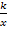 2,3,4Рациональные дроби23Сумма и разность дробей 6Формулировать основное свойство рациональной дроби и применять его для преобразования дробей. Выполнять сложение, вычитание, умножение и деление рациональных дробей, а также возведение дроби в степень. Выполнять различные преобразования рациональных выражений, доказывать тождества. Знать свойства функции y = , где k ≠ 0, и уметь строить её график. Использовать компьютер для исследования положения графика в координатной плоскости в зависимости от k1,3,6Рациональные дроби23Контрольная работа №1   по теме: теме «Сумма и разность рациональных дробей» 1Формулировать основное свойство рациональной дроби и применять его для преобразования дробей. Выполнять сложение, вычитание, умножение и деление рациональных дробей, а также возведение дроби в степень. Выполнять различные преобразования рациональных выражений, доказывать тождества. Знать свойства функции y = , где k ≠ 0, и уметь строить её график. Использовать компьютер для исследования положения графика в координатной плоскости в зависимости от k5Рациональные дроби23Произведение и частное дробей10Формулировать основное свойство рациональной дроби и применять его для преобразования дробей. Выполнять сложение, вычитание, умножение и деление рациональных дробей, а также возведение дроби в степень. Выполнять различные преобразования рациональных выражений, доказывать тождества. Знать свойства функции y = , где k ≠ 0, и уметь строить её график. Использовать компьютер для исследования положения графика в координатной плоскости в зависимости от k5Рациональные дроби23Контрольная работа № 2 по теме: « Умножение и деление рациональных дробей.1Формулировать основное свойство рациональной дроби и применять его для преобразования дробей. Выполнять сложение, вычитание, умножение и деление рациональных дробей, а также возведение дроби в степень. Выполнять различные преобразования рациональных выражений, доказывать тождества. Знать свойства функции y = , где k ≠ 0, и уметь строить её график. Использовать компьютер для исследования положения графика в координатной плоскости в зависимости от k5Квадратные корни19Действительные  числа2Приводить примеры рациональных и иррациональных чисел. Находить значения выражения арифметических квадратных корней, используя при необходимости калькулятор. Доказывать теоремы о корне из произведения и дроби, тождество  a2 = |a|, применять их в преобразованиях выражений. Освобождаться от иррациональности в знаменателях дробей вида , . Выносить множитель за знак корня и вносить множитель под знак корня. Использовать квадратные корни для выражения переменных из геометрических и физических формул. Строить график функции y =  и иллюстрировать на графике её свойства.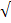 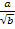 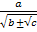 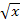 2,4,5Квадратные корни19Арифметический  квадратный корень5Приводить примеры рациональных и иррациональных чисел. Находить значения выражения арифметических квадратных корней, используя при необходимости калькулятор. Доказывать теоремы о корне из произведения и дроби, тождество  a2 = |a|, применять их в преобразованиях выражений. Освобождаться от иррациональности в знаменателях дробей вида , . Выносить множитель за знак корня и вносить множитель под знак корня. Использовать квадратные корни для выражения переменных из геометрических и физических формул. Строить график функции y =  и иллюстрировать на графике её свойства.1,5,6Квадратные корни19Свойства арифметического квадратного  корня: 3Приводить примеры рациональных и иррациональных чисел. Находить значения выражения арифметических квадратных корней, используя при необходимости калькулятор. Доказывать теоремы о корне из произведения и дроби, тождество  a2 = |a|, применять их в преобразованиях выражений. Освобождаться от иррациональности в знаменателях дробей вида , . Выносить множитель за знак корня и вносить множитель под знак корня. Использовать квадратные корни для выражения переменных из геометрических и физических формул. Строить график функции y =  и иллюстрировать на графике её свойства.1,2Квадратные корни19Контрольная работа № 3 по теме «Арифметический квадратный корень» Применение свойств   арифметического квадратного  корня: Вынесение множителя 1Приводить примеры рациональных и иррациональных чисел. Находить значения выражения арифметических квадратных корней, используя при необходимости калькулятор. Доказывать теоремы о корне из произведения и дроби, тождество  a2 = |a|, применять их в преобразованиях выражений. Освобождаться от иррациональности в знаменателях дробей вида , . Выносить множитель за знак корня и вносить множитель под знак корня. Использовать квадратные корни для выражения переменных из геометрических и физических формул. Строить график функции y =  и иллюстрировать на графике её свойства.5Квадратные корни19Применение свойств арифметического квадратного корня 7Приводить примеры рациональных и иррациональных чисел. Находить значения выражения арифметических квадратных корней, используя при необходимости калькулятор. Доказывать теоремы о корне из произведения и дроби, тождество  a2 = |a|, применять их в преобразованиях выражений. Освобождаться от иррациональности в знаменателях дробей вида , . Выносить множитель за знак корня и вносить множитель под знак корня. Использовать квадратные корни для выражения переменных из геометрических и физических формул. Строить график функции y =  и иллюстрировать на графике её свойства.1,3Квадратные корни19Контрольная работа № 4 по теме «Применение свойств 1Приводить примеры рациональных и иррациональных чисел. Находить значения выражения арифметических квадратных корней, используя при необходимости калькулятор. Доказывать теоремы о корне из произведения и дроби, тождество  a2 = |a|, применять их в преобразованиях выражений. Освобождаться от иррациональности в знаменателях дробей вида , . Выносить множитель за знак корня и вносить множитель под знак корня. Использовать квадратные корни для выражения переменных из геометрических и физических формул. Строить график функции y =  и иллюстрировать на графике её свойства.5Квадратные корни19арифметического квадратного корня»Приводить примеры рациональных и иррациональных чисел. Находить значения выражения арифметических квадратных корней, используя при необходимости калькулятор. Доказывать теоремы о корне из произведения и дроби, тождество  a2 = |a|, применять их в преобразованиях выражений. Освобождаться от иррациональности в знаменателях дробей вида , . Выносить множитель за знак корня и вносить множитель под знак корня. Использовать квадратные корни для выражения переменных из геометрических и физических формул. Строить график функции y =  и иллюстрировать на графике её свойства.5Квадратные уравнения21Квадратное  уравнение и его корни10Решать квадратные уравнения. Находить подбором корни квадратного уравнения, используя теорему Виета. Исследовать квадратные уравнения по дискриминанту и коэффициентам. Решать дробные рациональные уравнения, сводя решение таких уравнений к решению и квадратных уравнений с последующим исключением посторонних корней.Решать текстовые задачи, используя в качестве алгебраической модели квадратные и дробные рациональные уравнения1,4Квадратные уравнения21Квадратное  уравнение и его корни10Решать квадратные уравнения. Находить подбором корни квадратного уравнения, используя теорему Виета. Исследовать квадратные уравнения по дискриминанту и коэффициентам. Решать дробные рациональные уравнения, сводя решение таких уравнений к решению и квадратных уравнений с последующим исключением посторонних корней.Решать текстовые задачи, используя в качестве алгебраической модели квадратные и дробные рациональные уравнения5Квадратные уравнения21Контрольная работа № 5 по теме «Квадратные уравнения» 1Решать квадратные уравнения. Находить подбором корни квадратного уравнения, используя теорему Виета. Исследовать квадратные уравнения по дискриминанту и коэффициентам. Решать дробные рациональные уравнения, сводя решение таких уравнений к решению и квадратных уравнений с последующим исключением посторонних корней.Решать текстовые задачи, используя в качестве алгебраической модели квадратные и дробные рациональные уравнения5Квадратные уравнения21Дробные рациональные уравнения9Решать квадратные уравнения. Находить подбором корни квадратного уравнения, используя теорему Виета. Исследовать квадратные уравнения по дискриминанту и коэффициентам. Решать дробные рациональные уравнения, сводя решение таких уравнений к решению и квадратных уравнений с последующим исключением посторонних корней.Решать текстовые задачи, используя в качестве алгебраической модели квадратные и дробные рациональные уравнения1,3,5Квадратные уравнения21Контрольная работа № 6 по теме «Дробные рациональные уравнения»1Решать квадратные уравнения. Находить подбором корни квадратного уравнения, используя теорему Виета. Исследовать квадратные уравнения по дискриминанту и коэффициентам. Решать дробные рациональные уравнения, сводя решение таких уравнений к решению и квадратных уравнений с последующим исключением посторонних корней.Решать текстовые задачи, используя в качестве алгебраической модели квадратные и дробные рациональные уравнения5Неравенства20Числовые неравенства и их свойства8Формулировать и доказывать свойства числовых неравенств. Использовать аппарат неравенств  для оценки погрешности и точности приближения. Находить пересечение и объединение множеств, в частности числовых промежутков. Решать линейные неравенства. Решать системы   линейных неравенств, в том числе таких, которые записаны в виде двойных неравенств.2,3Неравенства20Контрольная работа № 7 по теме: «Числовые неравенства  и их свойства»1Формулировать и доказывать свойства числовых неравенств. Использовать аппарат неравенств  для оценки погрешности и точности приближения. Находить пересечение и объединение множеств, в частности числовых промежутков. Решать линейные неравенства. Решать системы   линейных неравенств, в том числе таких, которые записаны в виде двойных неравенств.5Неравенства20Контрольная работа № 7 по теме: «Числовые неравенства  и их свойства»1Формулировать и доказывать свойства числовых неравенств. Использовать аппарат неравенств  для оценки погрешности и точности приближения. Находить пересечение и объединение множеств, в частности числовых промежутков. Решать линейные неравенства. Решать системы   линейных неравенств, в том числе таких, которые записаны в виде двойных неравенств.4,6Неравенства20Неравенства с одной переменной и их системы10Формулировать и доказывать свойства числовых неравенств. Использовать аппарат неравенств  для оценки погрешности и точности приближения. Находить пересечение и объединение множеств, в частности числовых промежутков. Решать линейные неравенства. Решать системы   линейных неравенств, в том числе таких, которые записаны в виде двойных неравенств.4,6Неравенства20Контрольная работа № 8 по теме: ««Неравенства с одной переменной и их системы» 1Формулировать и доказывать свойства числовых неравенств. Использовать аппарат неравенств  для оценки погрешности и точности приближения. Находить пересечение и объединение множеств, в частности числовых промежутков. Решать линейные неравенства. Решать системы   линейных неравенств, в том числе таких, которые записаны в виде двойных неравенств.5Степень с целым показателем. Элементы статистики.11Степень с целым показателем и ее свойства6Знать определение и свойства степени с целым показателем. Принимать свойства степени с целым показателем при выполнении вычислений и преобразовании выражений. Использовать запись чисел в стандартном виде для выражения и сопоставления размеров объектов, длительности процессов в окружающем мире.Приводить примеры репрезентативной и нерепрезентативной выборки. Извлекать информацию из таблиц частот и организовывать информацию в виде таблиц частот, строить интервальный ряд.Использовать наглядное представление статистической информации в виде столбчатых и круговых диаграмм, полигонов, гистограмм.Степень с целым показателем. Элементы статистики.11Степень с целым показателем и ее свойства6Знать определение и свойства степени с целым показателем. Принимать свойства степени с целым показателем при выполнении вычислений и преобразовании выражений. Использовать запись чисел в стандартном виде для выражения и сопоставления размеров объектов, длительности процессов в окружающем мире.Приводить примеры репрезентативной и нерепрезентативной выборки. Извлекать информацию из таблиц частот и организовывать информацию в виде таблиц частот, строить интервальный ряд.Использовать наглядное представление статистической информации в виде столбчатых и круговых диаграмм, полигонов, гистограмм.1,6Степень с целым показателем. Элементы статистики.11Контрольная работа № 9 по теме: «Степень с  целым показателем»1Знать определение и свойства степени с целым показателем. Принимать свойства степени с целым показателем при выполнении вычислений и преобразовании выражений. Использовать запись чисел в стандартном виде для выражения и сопоставления размеров объектов, длительности процессов в окружающем мире.Приводить примеры репрезентативной и нерепрезентативной выборки. Извлекать информацию из таблиц частот и организовывать информацию в виде таблиц частот, строить интервальный ряд.Использовать наглядное представление статистической информации в виде столбчатых и круговых диаграмм, полигонов, гистограмм.1,6Степень с целым показателем. Элементы статистики.11Элементы статистики4Знать определение и свойства степени с целым показателем. Принимать свойства степени с целым показателем при выполнении вычислений и преобразовании выражений. Использовать запись чисел в стандартном виде для выражения и сопоставления размеров объектов, длительности процессов в окружающем мире.Приводить примеры репрезентативной и нерепрезентативной выборки. Извлекать информацию из таблиц частот и организовывать информацию в виде таблиц частот, строить интервальный ряд.Использовать наглядное представление статистической информации в виде столбчатых и круговых диаграмм, полигонов, гистограмм.1,6Повторение8Рациональные дроби. 11,2Повторение8Квадратные корни.13,4Повторение8Квадратные уравнения. 11,6Повторение8Дробные рациональные уравнения12,5Повторение8Неравенства. 13,4,6Повторение8Степень с целым показателем. 14,5Повторение8Элементы статистики. 11,3,5Повторение8Итоговая контрольная работа №1011,3,5Повторение8Итоговая контрольная работа №10159 класс9 класс9 класс9 класс9 класс9 классРазделКол-во часовТемыКол-во часовОсновные виды деятельности обучающихся (на уровне учебных действий)Основные направления воспитательной деятельностиКвадратичная функция22Функции и их свойства 5Вычислять значения функции, заданной формулой, а также двумя и тремя формулами. Описывать свойства функций на основе их графического представления. Интерпретировать графики реальных зависимостей.Показывать схематически положение на координатной плоскости графиков функций y = ax2, y = ax2 + n, y = a(x – m)2. Строить график функции y = ax2 + bx + c,уметь указывать координаты вершины параболы, её ось симметрии, направление ветвей параболы. Использовать компьютер для исследования положения графика в координатной плоскости.Изображать схематически график функции y = xn с четным и нечетным n. понимать смысл записей вида ,  и т. д., где а – некоторое число. Иметь представление о нахождении корней n-й степени с помощью калькулятора.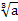 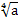 2,3Квадратичная функция22Квадратный трехчлен. 4Вычислять значения функции, заданной формулой, а также двумя и тремя формулами. Описывать свойства функций на основе их графического представления. Интерпретировать графики реальных зависимостей.Показывать схематически положение на координатной плоскости графиков функций y = ax2, y = ax2 + n, y = a(x – m)2. Строить график функции y = ax2 + bx + c,уметь указывать координаты вершины параболы, её ось симметрии, направление ветвей параболы. Использовать компьютер для исследования положения графика в координатной плоскости.Изображать схематически график функции y = xn с четным и нечетным n. понимать смысл записей вида ,  и т. д., где а – некоторое число. Иметь представление о нахождении корней n-й степени с помощью калькулятора.4,5Квадратичная функция22Контрольная работа № 1 по теме «Квадратный трёхчлен»1Вычислять значения функции, заданной формулой, а также двумя и тремя формулами. Описывать свойства функций на основе их графического представления. Интерпретировать графики реальных зависимостей.Показывать схематически положение на координатной плоскости графиков функций y = ax2, y = ax2 + n, y = a(x – m)2. Строить график функции y = ax2 + bx + c,уметь указывать координаты вершины параболы, её ось симметрии, направление ветвей параболы. Использовать компьютер для исследования положения графика в координатной плоскости.Изображать схематически график функции y = xn с четным и нечетным n. понимать смысл записей вида ,  и т. д., где а – некоторое число. Иметь представление о нахождении корней n-й степени с помощью калькулятора.5Квадратичная функция22Квадратичная функция и ее график8Вычислять значения функции, заданной формулой, а также двумя и тремя формулами. Описывать свойства функций на основе их графического представления. Интерпретировать графики реальных зависимостей.Показывать схематически положение на координатной плоскости графиков функций y = ax2, y = ax2 + n, y = a(x – m)2. Строить график функции y = ax2 + bx + c,уметь указывать координаты вершины параболы, её ось симметрии, направление ветвей параболы. Использовать компьютер для исследования положения графика в координатной плоскости.Изображать схематически график функции y = xn с четным и нечетным n. понимать смысл записей вида ,  и т. д., где а – некоторое число. Иметь представление о нахождении корней n-й степени с помощью калькулятора.1,2,4Квадратичная функция22Степенная функция Корень n – й степени3Вычислять значения функции, заданной формулой, а также двумя и тремя формулами. Описывать свойства функций на основе их графического представления. Интерпретировать графики реальных зависимостей.Показывать схематически положение на координатной плоскости графиков функций y = ax2, y = ax2 + n, y = a(x – m)2. Строить график функции y = ax2 + bx + c,уметь указывать координаты вершины параболы, её ось симметрии, направление ветвей параболы. Использовать компьютер для исследования положения графика в координатной плоскости.Изображать схематически график функции y = xn с четным и нечетным n. понимать смысл записей вида ,  и т. д., где а – некоторое число. Иметь представление о нахождении корней n-й степени с помощью калькулятора.3,4Квадратичная функция22Контрольная работа № 2 по теме «Квадратичная функция. Квадратичная функция»1Вычислять значения функции, заданной формулой, а также двумя и тремя формулами. Описывать свойства функций на основе их графического представления. Интерпретировать графики реальных зависимостей.Показывать схематически положение на координатной плоскости графиков функций y = ax2, y = ax2 + n, y = a(x – m)2. Строить график функции y = ax2 + bx + c,уметь указывать координаты вершины параболы, её ось симметрии, направление ветвей параболы. Использовать компьютер для исследования положения графика в координатной плоскости.Изображать схематически график функции y = xn с четным и нечетным n. понимать смысл записей вида ,  и т. д., где а – некоторое число. Иметь представление о нахождении корней n-й степени с помощью калькулятора.5Уравнения и неравенства с одной переменной.14Уравнения с одной переменной.8Решать уравнения третьей и четвертой степени с помощью разложения на множители и введение вспомогательных переменных, в частности решать биквадратные уравнения. Решать дробные рациональные уравнения, сводя их к целым уравнениям с последующей проверкой корней.Решать неравенства второй степени, используя графические представления. Использовать метод интервалов для решения несложных рациональных неравенств.2,4Уравнения и неравенства с одной переменной.14 Неравенства с одной переменной. 5Решать уравнения третьей и четвертой степени с помощью разложения на множители и введение вспомогательных переменных, в частности решать биквадратные уравнения. Решать дробные рациональные уравнения, сводя их к целым уравнениям с последующей проверкой корней.Решать неравенства второй степени, используя графические представления. Использовать метод интервалов для решения несложных рациональных неравенств.3,5Уравнения и неравенства с одной переменной.14 Неравенства с одной переменной. 5Решать уравнения третьей и четвертой степени с помощью разложения на множители и введение вспомогательных переменных, в частности решать биквадратные уравнения. Решать дробные рациональные уравнения, сводя их к целым уравнениям с последующей проверкой корней.Решать неравенства второй степени, используя графические представления. Использовать метод интервалов для решения несложных рациональных неравенств.5Уравнения и неравенства с одной переменной.14Контрольная работа №3 по теме «Уравнения и неравенства с одной переменной»1Решать уравнения третьей и четвертой степени с помощью разложения на множители и введение вспомогательных переменных, в частности решать биквадратные уравнения. Решать дробные рациональные уравнения, сводя их к целым уравнениям с последующей проверкой корней.Решать неравенства второй степени, используя графические представления. Использовать метод интервалов для решения несложных рациональных неравенств.5Уравнения и неравенства с двумя  переменными.17Уравнения с двумя переменными и их системы 10Строить графики уравнений с двумя переменными в простейших случаях, когда графиком является прямая, парабола, гипербола, окружность. Использовать их для графического решения систем уравнений с двумя переменными.Решать способом подстановки системы двух уравнений с двумя переменными, в которых одно уравнение первой степени, а другой – второй степени.Решать текстовые задачи, используя в качестве алгебраической модели систему уравнений второй степени с двумя переменными; решать составленную систему, интерпретировать результат.1,3,6Уравнения и неравенства с двумя  переменными.17Неравенства с двумя переменными и их системы 6Строить графики уравнений с двумя переменными в простейших случаях, когда графиком является прямая, парабола, гипербола, окружность. Использовать их для графического решения систем уравнений с двумя переменными.Решать способом подстановки системы двух уравнений с двумя переменными, в которых одно уравнение первой степени, а другой – второй степени.Решать текстовые задачи, используя в качестве алгебраической модели систему уравнений второй степени с двумя переменными; решать составленную систему, интерпретировать результат.2,4Уравнения и неравенства с двумя  переменными.17Контрольная работа №4 по теме «Уравнения и неравенства с двумя  переменными».                            1Строить графики уравнений с двумя переменными в простейших случаях, когда графиком является прямая, парабола, гипербола, окружность. Использовать их для графического решения систем уравнений с двумя переменными.Решать способом подстановки системы двух уравнений с двумя переменными, в которых одно уравнение первой степени, а другой – второй степени.Решать текстовые задачи, используя в качестве алгебраической модели систему уравнений второй степени с двумя переменными; решать составленную систему, интерпретировать результат.5Арифметическая и геометрическая прогрессии.15Арифметическая прогрессия. 7Применять индексные обозначения для членов последовательностей. Приводить примеры задания последовательностей формулой n-го члена и рекуррентной формулой. Выводить формулы n-го члена арифметической прогрессии и геометрической прогрессии, суммы первых n членов арифметической и геометрической прогрессий, решать задачи с использованием этих формул. Доказывать характеристическое свойство арифметической и геометрической прогрессийПриводить примеры линейного роста членов некоторых арифметических прогрессий и экспоненциального роста членов некоторых геометрических прогрессий.Решать задачи на сложные проценты, используя при необход Выполнить перебор всех возможных вариантов для пересчета объектов и комбинаций. Применять правило комбинаторного умножения.Распознавать задачи на вычисление числа перестановок, размещений, сочетаний и применять соответствующие формулы.Вычислять частоту случайного события. Оценивать вероятность случайного события с помощью частоты, установленной опытным путем. Находить вероятность случайного события на основе классического определения вероятности. Приводить примеры достоверных и невозможных событий. 1,4,6Арифметическая и геометрическая прогрессии.15Контрольная работа №5 по теме «Арифметическая прогрессия»1Применять индексные обозначения для членов последовательностей. Приводить примеры задания последовательностей формулой n-го члена и рекуррентной формулой. Выводить формулы n-го члена арифметической прогрессии и геометрической прогрессии, суммы первых n членов арифметической и геометрической прогрессий, решать задачи с использованием этих формул. Доказывать характеристическое свойство арифметической и геометрической прогрессийПриводить примеры линейного роста членов некоторых арифметических прогрессий и экспоненциального роста членов некоторых геометрических прогрессий.Решать задачи на сложные проценты, используя при необход Выполнить перебор всех возможных вариантов для пересчета объектов и комбинаций. Применять правило комбинаторного умножения.Распознавать задачи на вычисление числа перестановок, размещений, сочетаний и применять соответствующие формулы.Вычислять частоту случайного события. Оценивать вероятность случайного события с помощью частоты, установленной опытным путем. Находить вероятность случайного события на основе классического определения вероятности. Приводить примеры достоверных и невозможных событий. 5Арифметическая и геометрическая прогрессии.15Геометрическая прогрессия6Применять индексные обозначения для членов последовательностей. Приводить примеры задания последовательностей формулой n-го члена и рекуррентной формулой. Выводить формулы n-го члена арифметической прогрессии и геометрической прогрессии, суммы первых n членов арифметической и геометрической прогрессий, решать задачи с использованием этих формул. Доказывать характеристическое свойство арифметической и геометрической прогрессийПриводить примеры линейного роста членов некоторых арифметических прогрессий и экспоненциального роста членов некоторых геометрических прогрессий.Решать задачи на сложные проценты, используя при необход Выполнить перебор всех возможных вариантов для пересчета объектов и комбинаций. Применять правило комбинаторного умножения.Распознавать задачи на вычисление числа перестановок, размещений, сочетаний и применять соответствующие формулы.Вычислять частоту случайного события. Оценивать вероятность случайного события с помощью частоты, установленной опытным путем. Находить вероятность случайного события на основе классического определения вероятности. Приводить примеры достоверных и невозможных событий. 1,3,6Арифметическая и геометрическая прогрессии.15Контрольная работа №6 по теме «Геометрическая  прогрессия».                                                                                                                      1Применять индексные обозначения для членов последовательностей. Приводить примеры задания последовательностей формулой n-го члена и рекуррентной формулой. Выводить формулы n-го члена арифметической прогрессии и геометрической прогрессии, суммы первых n членов арифметической и геометрической прогрессий, решать задачи с использованием этих формул. Доказывать характеристическое свойство арифметической и геометрической прогрессийПриводить примеры линейного роста членов некоторых арифметических прогрессий и экспоненциального роста членов некоторых геометрических прогрессий.Решать задачи на сложные проценты, используя при необход Выполнить перебор всех возможных вариантов для пересчета объектов и комбинаций. Применять правило комбинаторного умножения.Распознавать задачи на вычисление числа перестановок, размещений, сочетаний и применять соответствующие формулы.Вычислять частоту случайного события. Оценивать вероятность случайного события с помощью частоты, установленной опытным путем. Находить вероятность случайного события на основе классического определения вероятности. Приводить примеры достоверных и невозможных событий. 5Арифметическая и геометрическая прогрессии.15Применять индексные обозначения для членов последовательностей. Приводить примеры задания последовательностей формулой n-го члена и рекуррентной формулой. Выводить формулы n-го члена арифметической прогрессии и геометрической прогрессии, суммы первых n членов арифметической и геометрической прогрессий, решать задачи с использованием этих формул. Доказывать характеристическое свойство арифметической и геометрической прогрессийПриводить примеры линейного роста членов некоторых арифметических прогрессий и экспоненциального роста членов некоторых геометрических прогрессий.Решать задачи на сложные проценты, используя при необход Выполнить перебор всех возможных вариантов для пересчета объектов и комбинаций. Применять правило комбинаторного умножения.Распознавать задачи на вычисление числа перестановок, размещений, сочетаний и применять соответствующие формулы.Вычислять частоту случайного события. Оценивать вероятность случайного события с помощью частоты, установленной опытным путем. Находить вероятность случайного события на основе классического определения вероятности. Приводить примеры достоверных и невозможных событий. 5Элементы комбинаторики и теории вероятностей.13Элементы комбинаторики9Выполнить перебор всех возможных вариантов для пересчета объектов и комбинаций. Применять правило комбинаторного умножения.Распознавать задачи на вычисление числа перестановок, размещений, сочетаний и применять соответствующие формулы.Вычислять частоту случайного события. Оценивать вероятность случайного события с помощью частоты, установленной опытным путем. Находить вероятность случайного события на основе классического определения вероятности. Приводить примеры достоверных и невозможных событий.1,4,5,6Элементы комбинаторики и теории вероятностей.13Начальные сведения из теории вероятностей. 3Выполнить перебор всех возможных вариантов для пересчета объектов и комбинаций. Применять правило комбинаторного умножения.Распознавать задачи на вычисление числа перестановок, размещений, сочетаний и применять соответствующие формулы.Вычислять частоту случайного события. Оценивать вероятность случайного события с помощью частоты, установленной опытным путем. Находить вероятность случайного события на основе классического определения вероятности. Приводить примеры достоверных и невозможных событий.3,5,6Элементы комбинаторики и теории вероятностей.13Контрольная работа №7 по теме «Элементы комбинаторики и теории вероятностей» 1Выполнить перебор всех возможных вариантов для пересчета объектов и комбинаций. Применять правило комбинаторного умножения.Распознавать задачи на вычисление числа перестановок, размещений, сочетаний и применять соответствующие формулы.Вычислять частоту случайного события. Оценивать вероятность случайного события с помощью частоты, установленной опытным путем. Находить вероятность случайного события на основе классического определения вероятности. Приводить примеры достоверных и невозможных событий.3,5,6Повторение21Квадратичная функция 33,4Повторение21Уравнения и неравенства с одной переменной 32,5Повторение21Уравнения и неравенства с двумя  переменными.54,6Повторение21Уравнения и неравенства с двумя  переменными.41,3Повторение21Арифметическая и геометрическая прогрессии. 24,5Повторение21Элементы комбинаторики и теории вероятностей. 32,5,6Повторение21Итоговая контрольная работа15СогласованоПротокол заседания методического объединенияучителей  естественно – научного цикла МБОУ СОШ №7 им. Ф. М. Школьного Курганинского районаот 27 августа 2021 года №1_________ Тютюнникова И. Н.СогласованоЗаместитель директора по УВР_________ Попова П. В.30 августа 2021 года